X X V D O L N O Ś L Ą S K I E I G R Z Y S K A L Z S - M I E S Z K A Ń C Ó W W S I I M I A S TP a t r o n a t h o n o r o w y : M a r s z a ł e k W o j e w ó d z t w a D o l n o ś l ą s k i e g o Regulamin Turnieju Halowej Piłki Nożnej Dziewcząt do Lat 15Cel:Wyłonienie najlepszych drużyn w środowisku, gminie, powiecie i województwieKlasyfikacja powiatów i gmin do pkt. ogólnej Igrzysk.Eliminacje :Mistrzostwa środowiska , gminy, powiatu do 6.03.2024 roku Termin , miejsce określają organizatorzy.Eliminacje strefowe do 11.03.2024Finał dolnośląski	16.03. 2024 – Gać  (pow. oławski)Prawo udziału i system :W eliminacjach strefowych zdobywcy I miejsca w powiecie; w finale dolnośląskim zwycięzcy stref (8)	Drużyny grają w składach 5 osobowych ( 4 + bramkarz ), zawodniczki urodzone w 2009 i młodsze; zmiany w grze - system hokejowy; system gier uzależniony od ilości drużyn. Drużyna liczy łącznie 10 zawodniczek.	Finał: podział na dwie grupy drogą losowania ; w grupach “każdy z każdym” 1x15 min. Pierwsze miejsca w grupach grają o miejsca 1-2, drugie o miejsca 3-4.Obowiązują jednolite stroje sportowe i miękkie obuwie o jasnej podeszwie (tenisówki, trampki).Turnieje będą rozgrywane piłkami halowymi.Gospodarze stref: zgodnie z kalendarzem imprez dolnośląskich ( lokalizacja stref i finałów )Finansowanie:Dolnośląskie Zrzeszenie LZS zabezpiecza częściowe koszty organizacyjne i nagród honorowych eliminacji strefowych i finału - w ramach dofinansowania z Urzędu Marszałkowskiego,Koszty uczestnictwa pokrywają jednostki delegujące swoich reprezentantów.Nagrody :W eliminacjach strefowych i finale dolnośląskim - nagrody honorowe. Nagrody ewentualnie upominki rzeczowe wg możliwości pozyskania sponsorów przez organizatorów poszczególnych zawodów.Informacja i sprawozdawczość :Organizatorzy imprez na poszczególnych szczeblach są zobowiązani do :opracowania komunikatów organizacyjnych i przekazania zainteresowanym (wg wykazu powiatów w poszczególnych strefachprzekazanie komunikatów (wyników) do Dolnośląskiego Zrzeszenia LZS bezpośrednio po zawodach na adres e-mail dzlzs@lzs.info.pl )	Uczestnicy muszą posiadać dokument potwierdzający datę urodzenia i zamieszkania ( legitymacja szkolna ew. dowód osobisty , paszport ) oraz aktualne badania lekarskie.Członkowie LZS są ubezpieczeni od NW a organizatorzy od OC i NW zbiorowym ubezpieczeniem Krajowego Zrzeszenia LZS - PZU S.A. .W sprawach szczególnych decyduje Sędzia Główny turnieju w porozumieniu z organizatorem.wpisowe do zawodów – 15 zł od osoby.Dolnośląskie Zrzeszenie LZS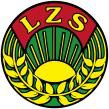 